.Intro: 56 count (Starts : After the hard beat)R STEP FORWARD , TWIST, KICK BALL STEP, STEP 1/4 PIVOT LEFT, SAMBA STEPSAMBA STEP, PADDLE 1/4 L, R CROSS SHUFFLE, 1/2 LEFT TURN L CROSS SHUFLEVSTEP (OUT, OUT, IN, IN)  Syncopated V STEP( OUT, OUT, IN, IN ) 1/4 R HOOK,R SHUFFLE FORWARD, L ROCK STEP, RECOVER, FULL TURN, COASTER STEPTag,（4th wall & 8th Wall）ROLLING VINE RIGHT, TOUCH, ROLLING VINE LEFT TOUCH,R TOUCH, HOLD, TOGETHER, L TOUCH, HOLD, TOGETHER, R KICK, BACK, SIT, RECOVERR SKATE, L SKATE, ROCK, RECOVER, 1/2 SHUFFLE TURN RIGHTL SKATE, R SKATE, ROCK RECOVER, 1/4 SHUFFLE TURN LEFTHOWDY Country Dancers:   http://kooldance.fan-site.net　Boom Boom Tequila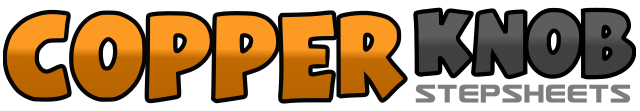 .......Count:32Wall:4Level:Intermediate.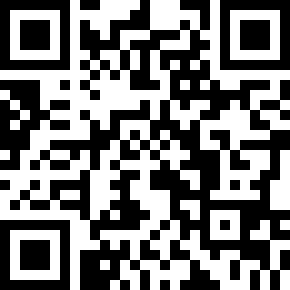 Choreographer:Lily Iguchi (JP) - October 2014Lily Iguchi (JP) - October 2014Lily Iguchi (JP) - October 2014Lily Iguchi (JP) - October 2014Lily Iguchi (JP) - October 2014.Music:Boom Boom - Kat DeLunaBoom Boom - Kat DeLunaBoom Boom - Kat DeLunaBoom Boom - Kat DeLunaBoom Boom - Kat DeLuna........1&2Step R forward, Twist heels to right, Twist heels back to place (weight on left)3&4Kick R forward, Step R next to left, Step L forward,5-6Step R forward, 1/4 Pivot turn left (weight on left)7&8Step R forward slightly across left, Rock ball L to left side, Recover on right,1&2Step L forward slightly across right , Rock ball R to right side, Recover on left,3&4Touch R to right side, Make 1/4 turn Hitch R, Touch R to right side,5&6Cross R over left, Step L to left side, Cross R over left,7&8Make1/2 Turn left Cross L over right, Step ball R to right side, Cross L over right (face to 12:00)1-2Step R forward right diagonal, Step L forward left diagonal,3-4Step R back and in, Step L next to right,5-6Step R forward right diagonal, Step L forward left diagonal,&7-8Step R back and in, Step L next to right, Make 1/4 right hook R front of left1&2Step R forward, Step L next to right, Step R forward,3-4Step L forward, Recover on right5-6Make 1/2 turn left Step L forward, Make 1/2 turn left Step R back,7&8Step L back, Step R next to left, Step L forward1-2Make 1/4 turn right stepping forward right, Make 1/2turn right stepping back,3-4Make 1/4 turn right stepping right to right side, Touch L to left side.5-6-7-8Rolling vine left . Touch R beside right,1-2&Touch R to right side, Hold, Step R next to left3-4&Touch L to left side, Hold, Step L next to right5-6Kick right forward, Step R back,7-8Sit,(weight on right), Recover ( weight on left)1-2Skate R,3-4Skate L5-6Step R forward, Recover.7&81/2 Shuffle turn right1-2Skate L,3-4Skate R5-6Step L forward, Recover.7&81/4 Shuffle turn left